Supporting Information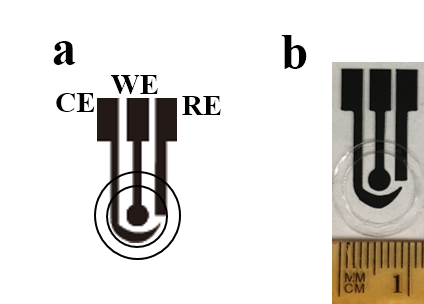 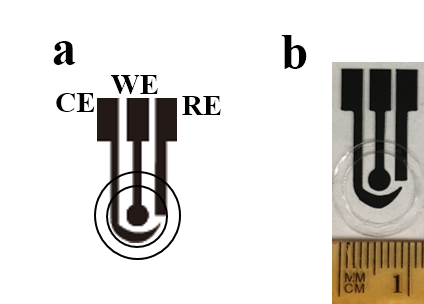 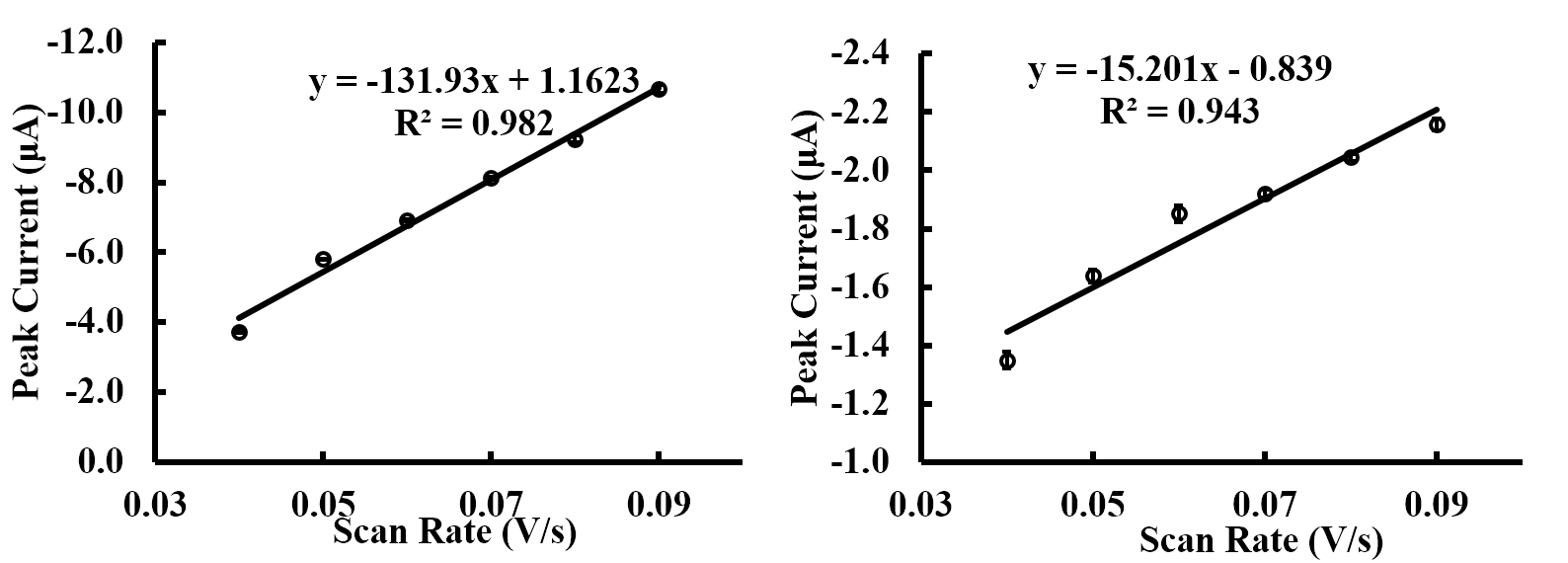 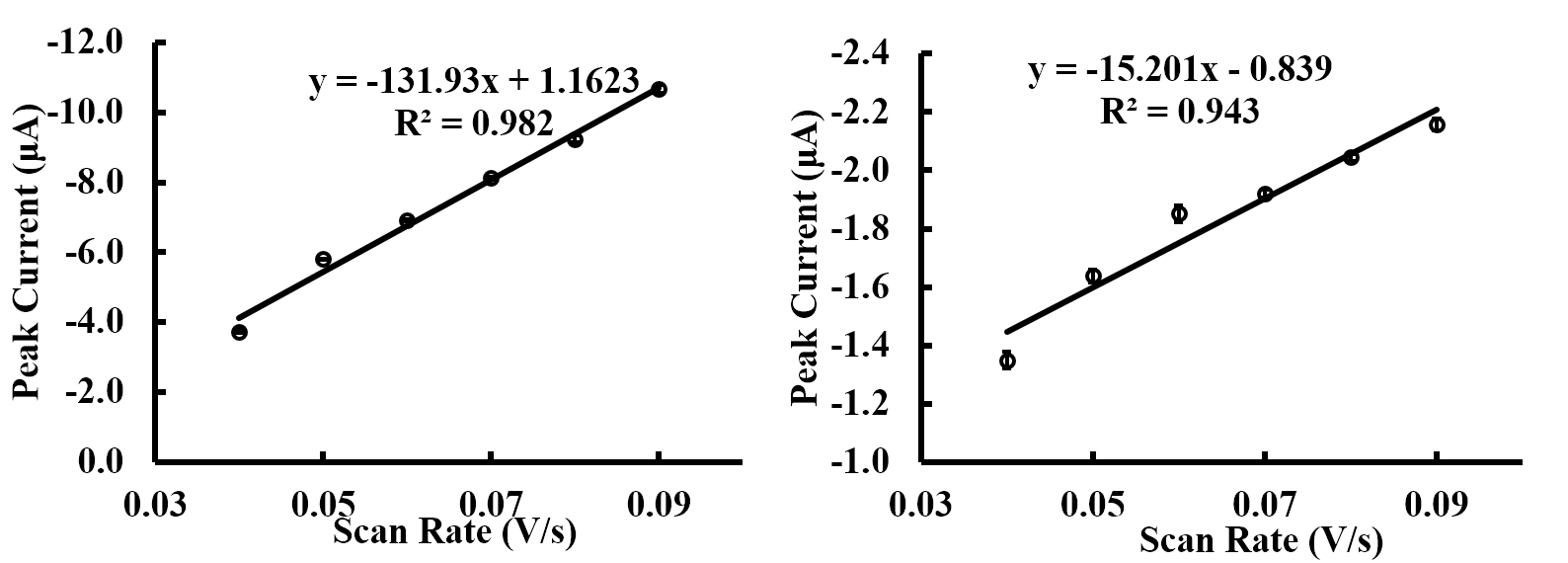 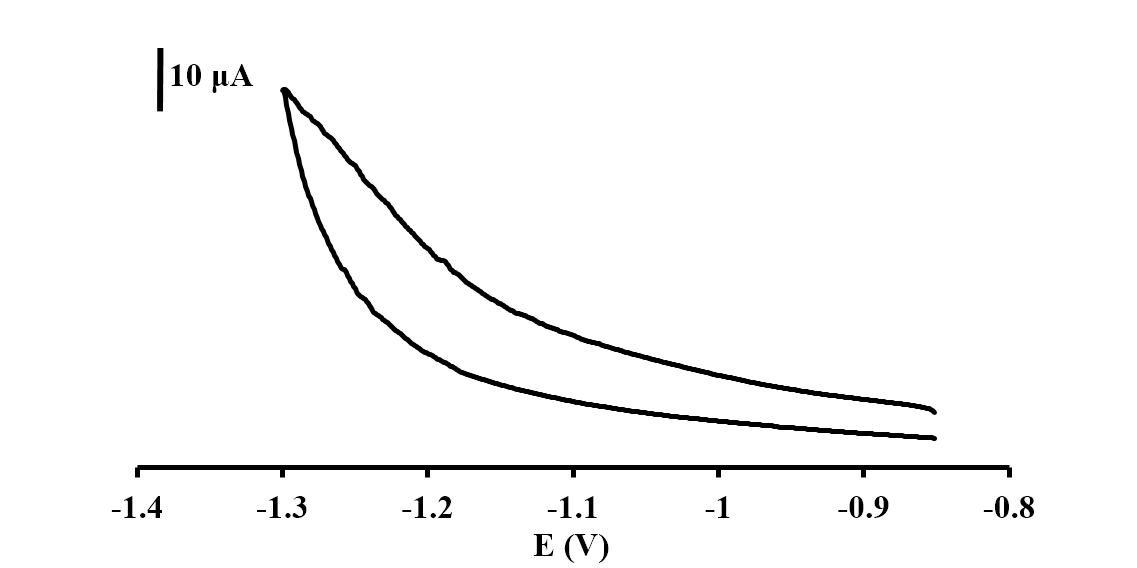 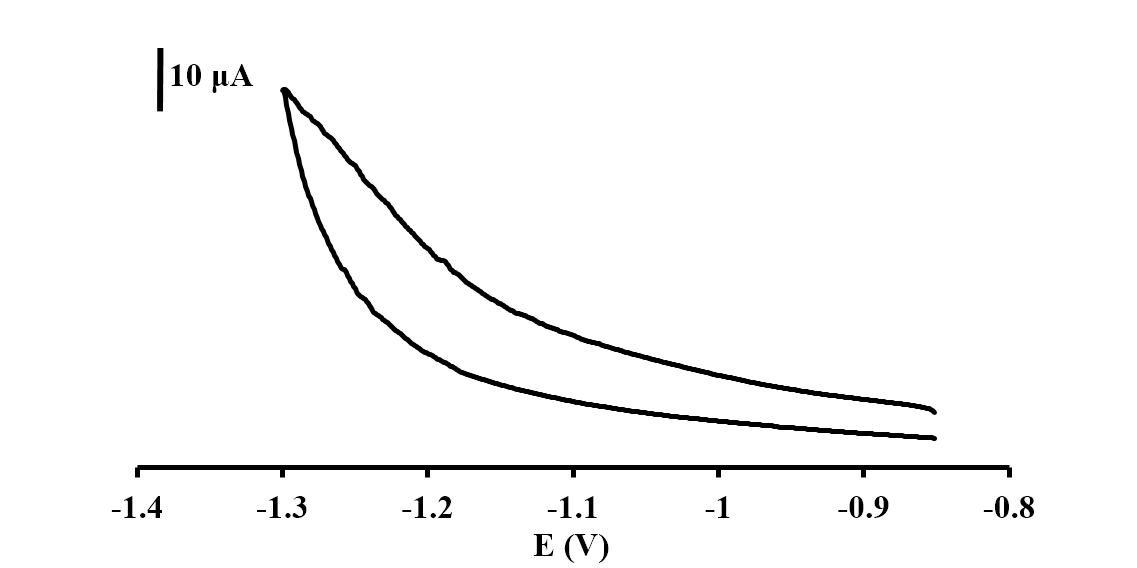 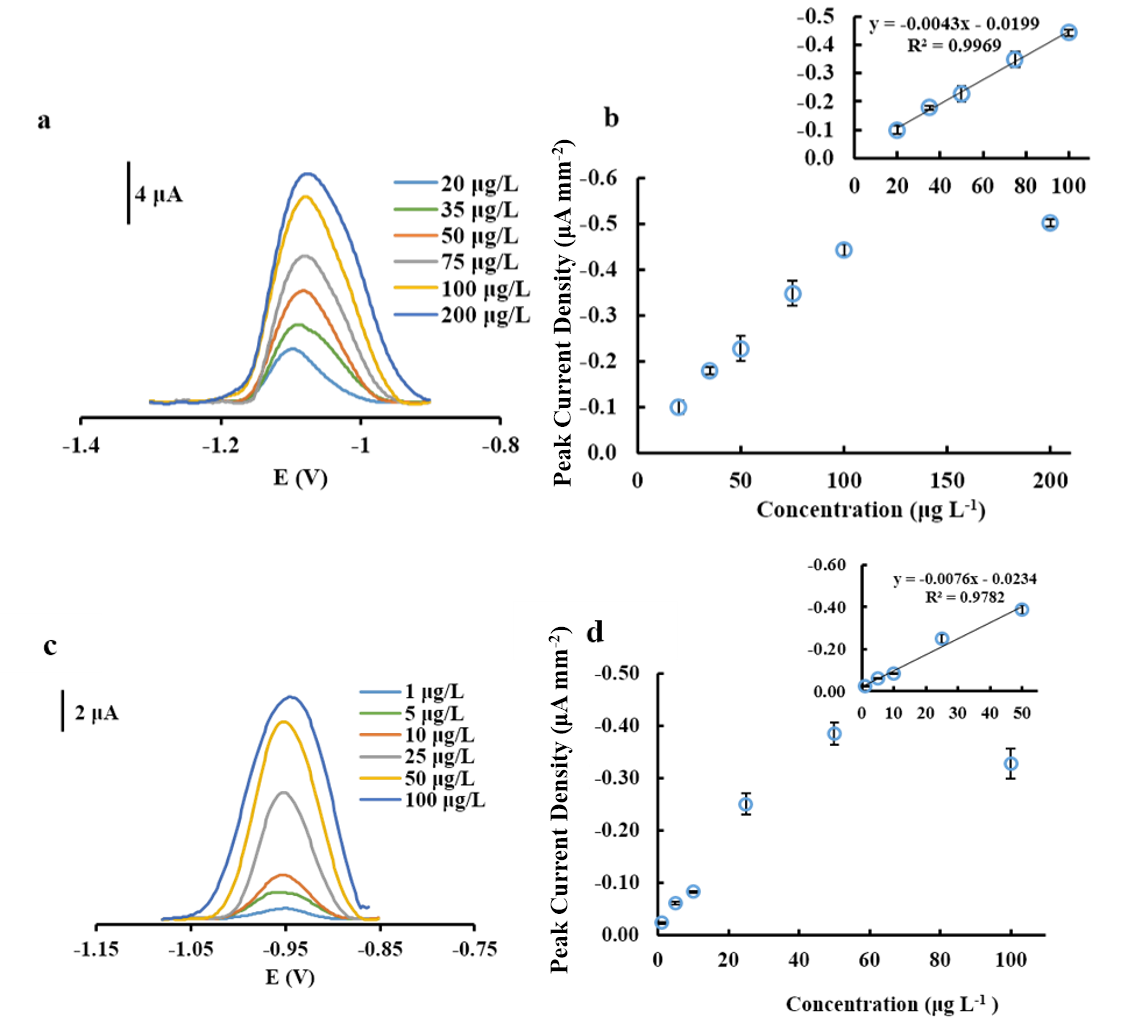 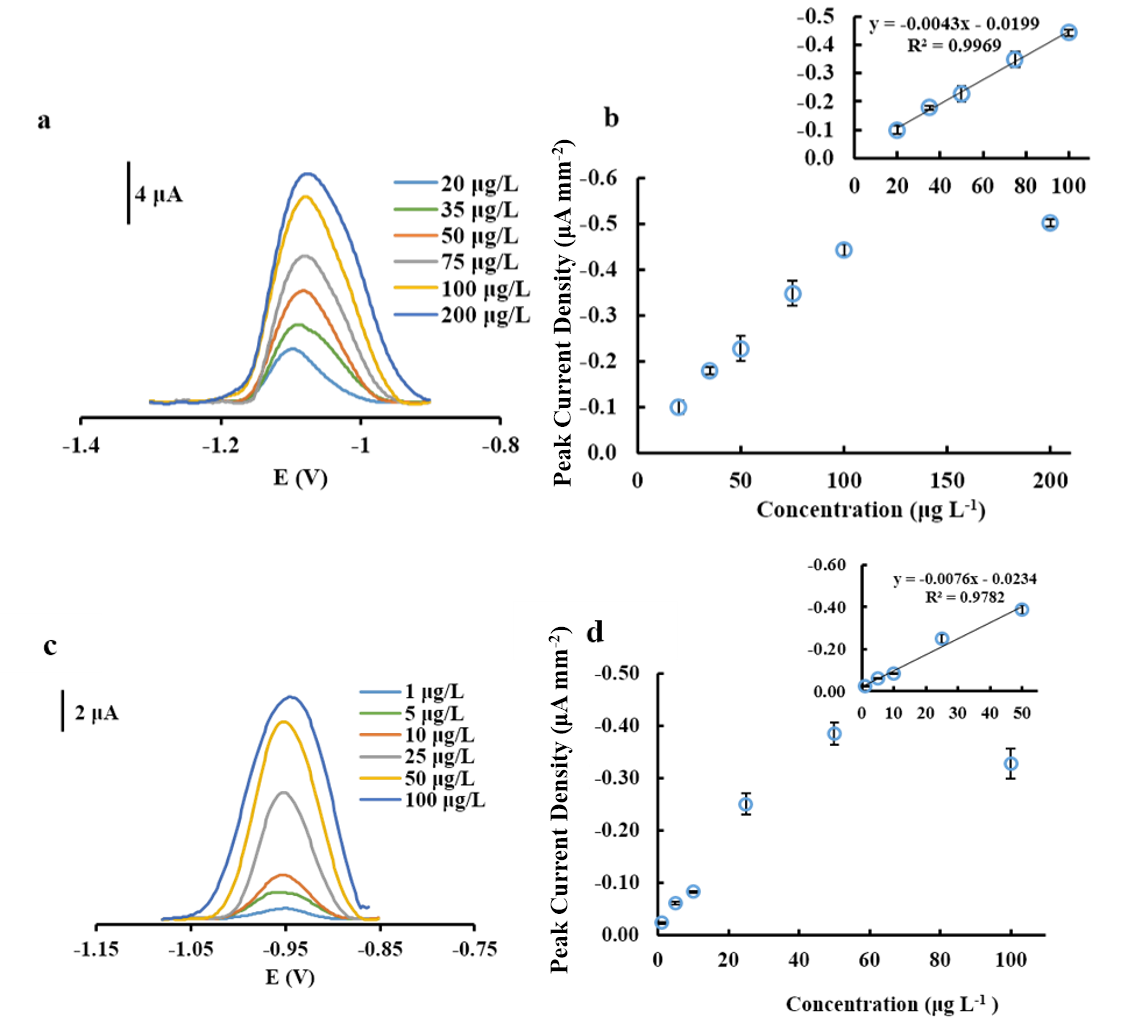 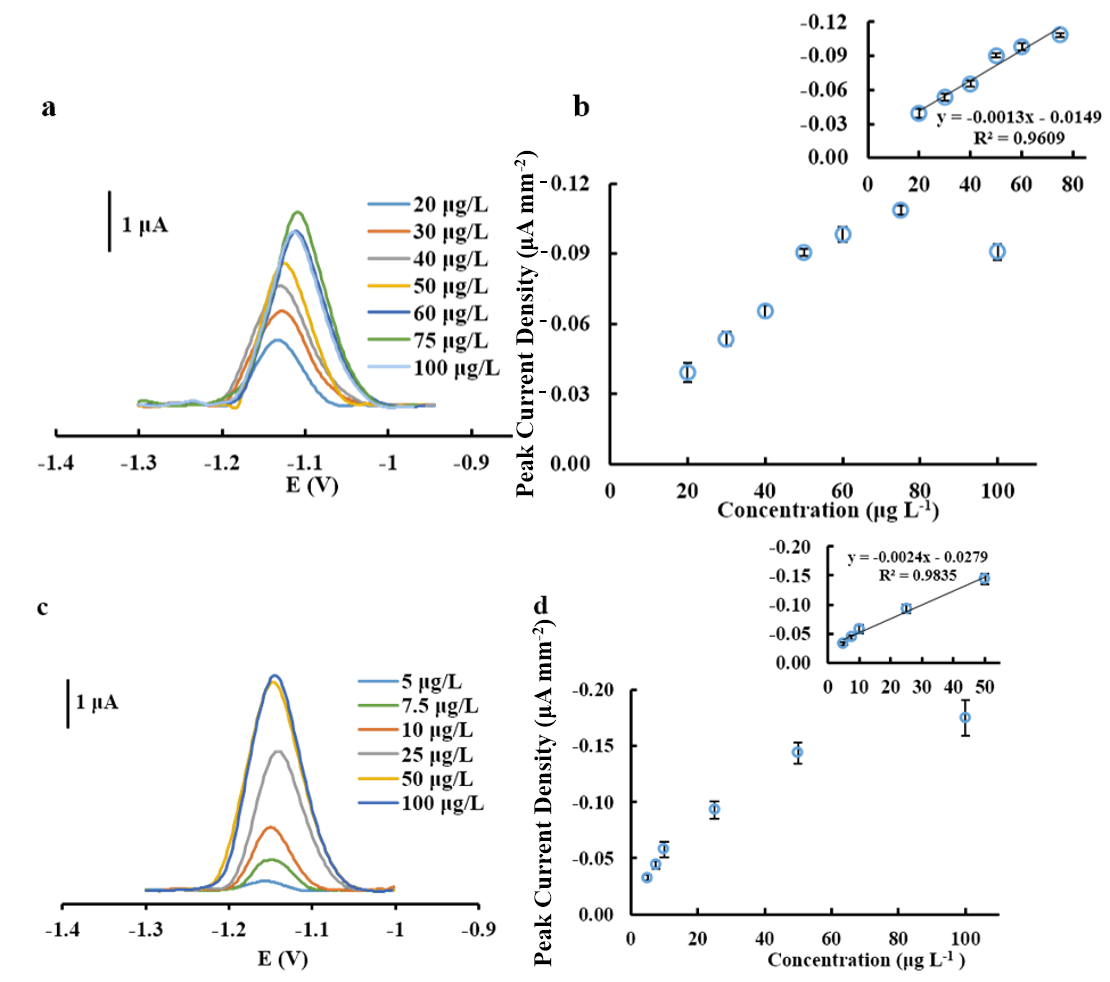 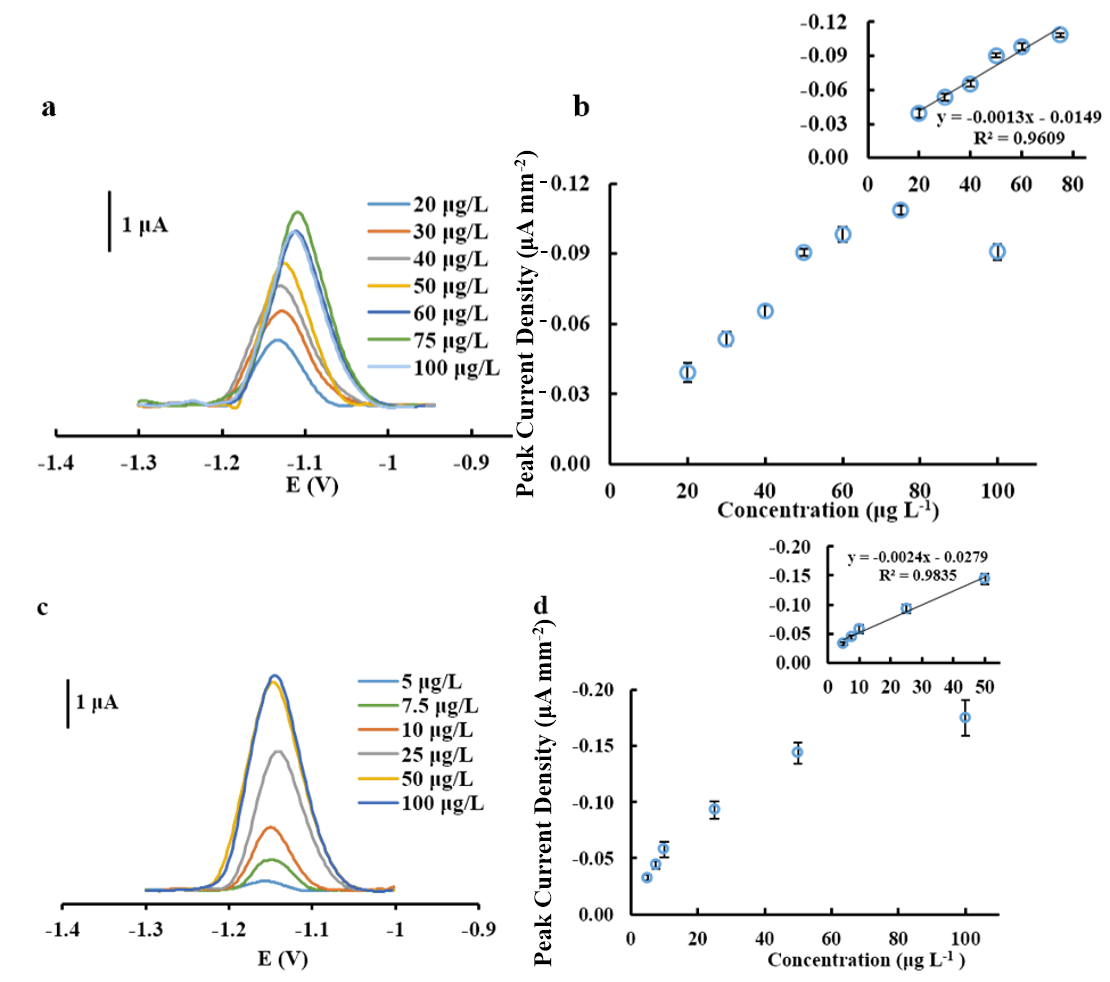 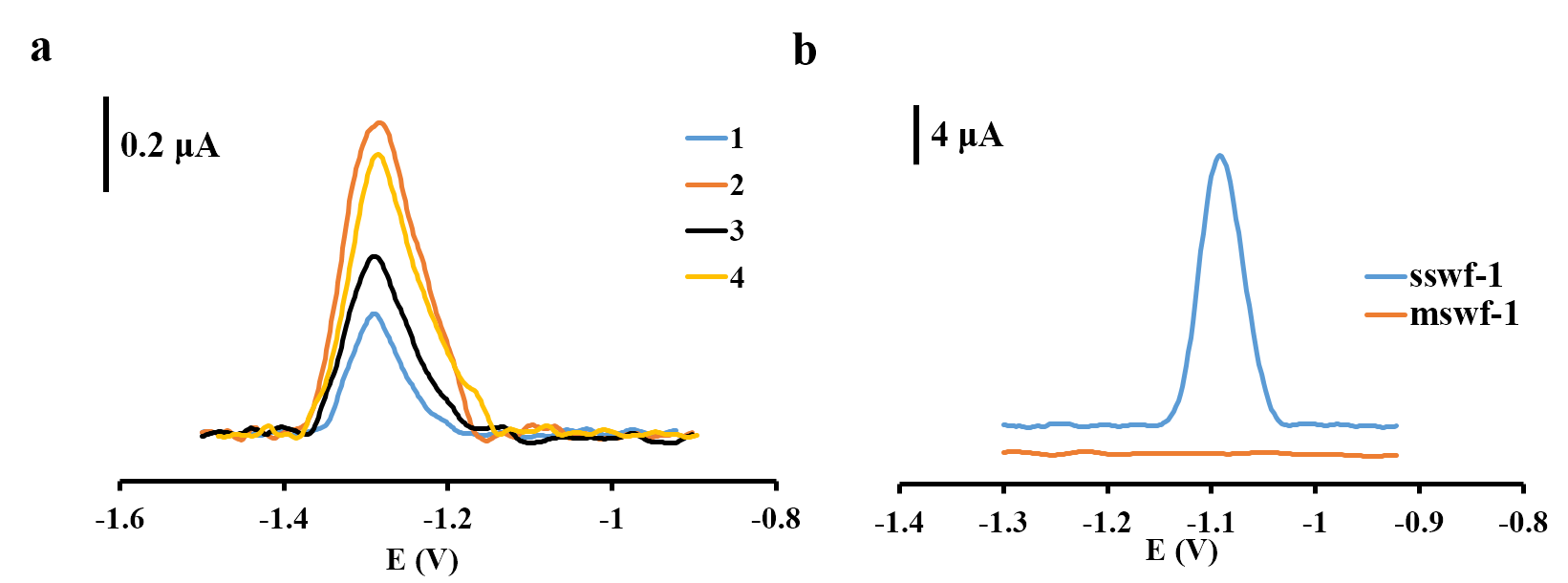 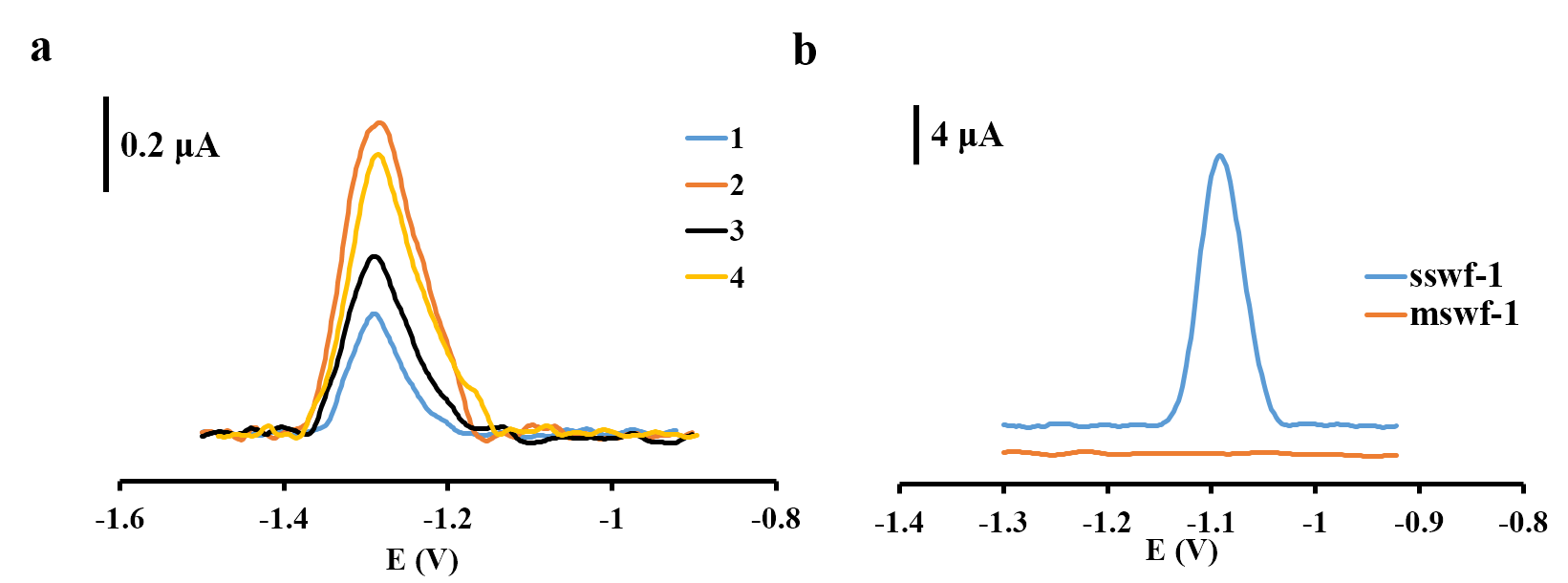 Table S1. Mass of cobalt aerosol sampled onto 37mm filtersTable S2. Aqua regia digestionCobalt SamplesWeight of Cobalt Aerosols (g)14.361 x 10-521.246 x 10-436.611 x 10-549.736 x 10-5Sample (Certified Reference Material)Mass of Samples (g)Volume of Aqua Regia Solution (mL)Volume of 2 M Sodium Bicarbonate (mL)Volume of Water (mL)SSWF-11.40.600.900.60MSWF-11.20.460.900.74